SEA AND SUN CAMP Inc.REGISTRATION / WAIVER                  In consideration of the acceptance of this application form, I the undersigned, intending to be legally bound, do hereby for myself, my heirs, executors, administrators and assigns, knowingly and willingly waive any and all rights and claims for damages I may have against the persons or entities connected with this event, including the Lions Of Mississippi Activities Corporation and Sea and Sun Camp, Inc., and I release and hold them harmless for any and all injuries sustained in connection with this event.  I acknowledge that Lions of Mississippi Activities Corporation and Sea and Sun Camp, Inc. do not provide medical insurance, and any medical expenses are my responsibility.  I hereby grant full permission to use my name and image in any photographs, videotapes, motion pictures, recordings, broadcasts, Social Media, Web Site, Internet or other record of this event.  I hereby grant full permission to use my child’s Eye Report Form, IEP, and any other medical or educational information for the purpose of training volunteers and/or Interns.  I further attest that I have read this waiver.						ALL BLANKS MUST BE COMPLETED(Campers required to sleep at camp)	Date: ______________________All Must Sign	___________________________________________________			Signature                     		 (Parent signs for Camper)(Please Print)	Camper: __________________________________(LEGIBLY)					Age if Under 18 _______		Male / Female _____________			Organization  (If Any) ________________________________			Mailing Address_____________________________________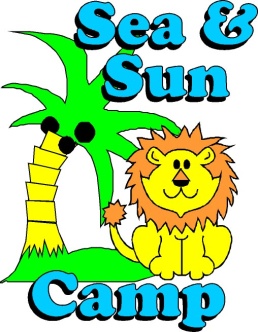 			City/State/Zip_______________________________________			Guardian CELL Phone:________________________________			E Mail: ____________________________________________________			Check All that apply: CAMPER                   (Circle ONE)T-SHIRT SIZE (adult sizes):    Small  Medium  Large  XL  2XL  3XL  4XL  5XL